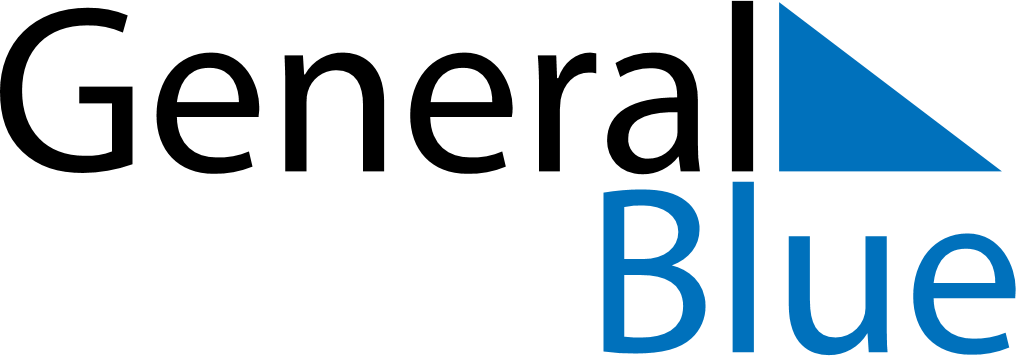 Daily Planner June 19, 2023 - June 25, 2023Daily Planner June 19, 2023 - June 25, 2023Daily Planner June 19, 2023 - June 25, 2023Daily Planner June 19, 2023 - June 25, 2023Daily Planner June 19, 2023 - June 25, 2023Daily Planner June 19, 2023 - June 25, 2023Daily Planner June 19, 2023 - June 25, 2023Daily Planner MondayJun 19TuesdayJun 20WednesdayJun 21ThursdayJun 22FridayJun 23 SaturdayJun 24 SundayJun 25MorningAfternoonEvening